муниципальное бюджетное дошкольное образовательное учреждение города Новосибирска «Детский сад № 275 «Миша»
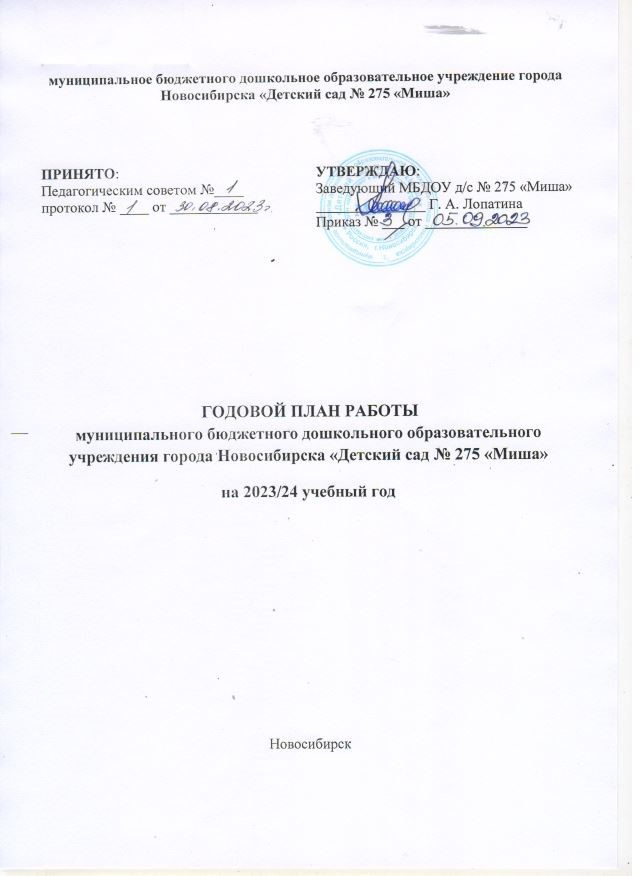  ГОДОВОЙ ПЛАН РАБОТЫ
муниципального бюджетного дошкольного образовательного учреждения города Новосибирска «Детский сад № 275 «Миша» на 2023/24 учебный годНовосибирскСодержаниеИнформационная справкаНаименование учреждения: муниципальное бюджетное дошкольное образовательное учреждение города Новосибирска «Детский сад № 275 «Миша»Тип учреждения: образовательный	Год основания: 1980 г.Адрес нахождения: город Новосибирск, ул. Комсомольская, 17Адрес сайта: ds275nsk.edusite.ruАдрес электронной почты: ds_275@edu54.ruРежим работы: 12 часов, с 7-00 до 19.00 Количество педагогических работников - 31Количество групп - 12 (с 2 до 7 лет)Нормативное обеспечение образовательной деятельности ДОУ: Федеральный закон от 29.12.2012 № 273-ФЗ «Об образовании в Российской Федерации» (с изменениями и дополнениями); Федеральный закон от 31.07.2020 № 304-ФЗ «О внесении изменений в Федеральный закон «Об образовании в Российской Федерации» по вопросам воспитания обучающихся»; Приказ Минобрнауки России от 17.10.2013 № 1155 «Об утверждении федерального государственного образовательного стандарта дошкольного образования» (с изменениями и дополнением от 21.01.2019 № 31, от 08.11.2022 № 955);  Приказ Министерства Посвящения РФ от 31 июля 2020 г. N 373 «Об утверждения порядка организации и осуществления образовательной деятельности по основным общеобразовательным программа – образовательным программам дошкольного образования»; СП 2.4. 3648-20 «Санитарно-эпидемиологические требования к организациям воспитания и обучения, отдыха и оздоровления детей и молодежи» (Зарегистрирован 18.12.2020 № 61573); СанПиН 1.2.3685-21 «Гигиенические нормативы и требования к обеспечению безопасности и (или) безвредности для человека факторов среды обитания» (Зарегистрирован 29.01.2021 № 62296);Программа развития МКДОУ д/с № 275 «Миша» на 2020-2025 года;Устав МБДОУ д/с № 275 «Миша». Годовой план МКДОУ д/с № 275 «Миша» составлен в соответствии с: 1. С 01.09.2023 года МБДОУ д/с № 275 «Миша» реализует Образовательную программу МБДОУ д/с № 275 «Миша» в соответствии с ФГОС ДО и Федеральной образовательной программой дошкольного образования, приказ Мин № 1028 от 25.11.2022 года.2. Вариативная часть ООП, реализуемая участниками образовательного процесса:- ВЧ ООП по патриотическому воспитанию детей дошкольного возраста «Мой край родной».- ВЧ ООП по речевому развитию «Обучение грамоте детей дошкольного возраста»- ВЧ ООП по формированию здорового образа жизни у детей дошкольного возраста «Здоровье».- ВЧ ООП по формированию культуры безопасности детей дошкольного возраста «Страна безопасности».- ВЧ ООП по художественно-эстетическому развитию детей дошкольного возраста «В мире музыкальной драматургии».3. «Адаптированная образовательная программа для дошкольников с тяжелыми нарушениями речи, разработанной на основе комплексной образовательной программы дошкольного образования для детей с тяжелыми нарушения речи (общим недоразвитием речи) с 3 до 7 лет Нищевой Н.В. 1. Цели и задачи работы ДОУ на 2023/24 учебный годЦель: переход образовательной организации на ФОП ДО. Создание организационно-методических условий для внедрения образовательной программы в ДОУ в соответствии с ФОП ДО. Задачи: 1. Создание единого образовательного пространства оздоровления, воспитания и обучения детей дошкольного возраста, обеспечивающего ребенку и его родителям (законным представителям) равные, качественные условия ДО.2. Привести в соответствие предметно-пространственную среду и материально-техническую базу детского сада, в соответствие с требованиями Федеральной образовательной программы, ФГОС дошкольного образования; 3. Совершенствовать работу по патриотическому воспитанию дошкольников: воспитывать любовь и привязанность к своей семье, дому, детскому саду; расширять представления о городах России; знакомить с государственным флагом, гербом, гимном, развивать гордость за достижения страны4. Продолжать работу по повышению качества дошкольного образования для детей ОВЗ (ТНР) в соответствии с требованиями современной образовательной политики, социальными запросами, потребностями личности ребенка и с учетом социального заказа родителей.5. Продолжать создавать условия для повышения профессиональной компетентности педагогического коллектива в соответствии с требованиями профессионального стандарта «Педагог» и реализации программы «Наставничества».Блок I. ВОСПИТАТЕЛЬНО-ОБРАЗОВАТЕЛЬНАЯ ДЕЯТЕЛЬНОСТЬ 1.1. Расстановка кадров 1.1.2. Аттестация педагогических и непедагогических работников 1.1.3. Повышение квалификации педагогических работников 1.2. Работа с воспитанниками1.2.1. Мероприятия по реализации образовательной программы дошкольного образования и оздоровлению воспитанников1.2.2. Праздники1.2.3. Выставки и конкурсы1.3. Работа с семьями воспитанников1.3.1. Общие мероприятия1.3.2. Родительские собранияБлок II. АДМИНИСТРАТИВНАЯ И МЕТОДИЧЕСКАЯ ДЕЯТЕЛЬНОСТЬ 2.1. Методическая работа2.1.1. Организационная деятельность2.1.2. Консультации для педагогических работников2.1.3. Семинары для педагогических работников2.2. Педагогические советы2.2.1. Оперативные совещания при заведующемТекущие и перспективные задачи ДОУ решаются на совещаниях при заведующем. Темы, сроки и вопросы совещаний на текущий год.                                                                                                                 2.3. Медико-педагогические совещания2.4. Психолого – педагогический консилиум2.5. Инновационная деятельность ДОУ 2.6. Контроль и оценка деятельности 2.6.1. Внутренний контроль 2.6.2 Мониторинг инфраструктуры РППС2.6.3. Внутренняя система оценки качества образования Блок III. Административно-хозяйственная деятельность и безопасность 3.1. Нормотворчество3.1.1. Разработка локальных и распорядительных актов3.1.2. Обновление локальных и распорядительных актов3.2. Безопасность3.2.1. Антитеррористическая защищенность3.2.2. Пожарная безопасность 3.2.3. Дорожная безопасность 3.3. Хозяйственная деятельность 3.3.1. Мероприятия по профилактике распространения инфекционных заболеваний 3.4. Информационно-аналитическая деятельность. 3.5. Взаимодействие ДОУ с организациями-партнерами ПРИЛОЖЕНИЯПриложение 1
к годовому плану МКДОУ Детский сад № 275 «Миша»
на 2023/2024 учебный годПлан управленческой работы по организации летнего оздоровительного периода в МБДОУ д/с № 275 «Миша» на 2023-2024 учебный год ЛИСТ ОЗНАКОМЛЕНИЯС годовым планом работы муниципального казенного дошкольного образовательного учреждения «Детский сад № 275 «Миша» на 2023/2024 учебный год, утвержденным заведующим 30.08.2023, ознакомлены:ПРИНЯТО:                                         Педагогическим советом №____                                  протокол № ____ от ____________УТВЕРЖДАЮ:                                              Заведующий МБДОУ д/с № 275 «Миша»
_______________ Г. А. Лопатина
Приказ № ___ от ______________Информационная справка1. Цели и задачи работы ДОУ на 2023-2024 учебный годБлок I. ВОСПИТАТЕЛЬНАЯ-ОБРАЗОВАТЕЛЬНАЯ ДЕЯТЕЛЬНОСТЬ 1.1. Расстановка кадров  1.2. Работа с воспитанниками1.3. Работа с семьями воспитанниковБлок II. ОРГАНИЗАЦИОННАЯ И МЕТОДИЧЕСКАЯ ДЕЯТЕЛЬНОСТЬ2.1. Методическая работа2.2. Педагогические советы2.3. Медико-педагогические совещания2.4. Психолого-педагогический консилиум2.5. Инновационная деятельность ДОУ 2.6. Контроль и оценка деятельностиБлок III. АДМИНИСТРАТИВНО- ХОЗЯЙСТВЕННАЯ ДЕЯТЕЛЬНОСТЬ И БЕЗОПАСНОСТЬ3.1. Нормотворчество3.2. Безопасность3.3. Хозяйственная деятельность3.4. Информационно-аналитическая деятельность3.5. Взаимодействие ДОУ с организаторами-партнерамиПриложенияПриложение 1. План управленческой работы по организации летнего оздоровительного периода                                                                                     Приложение 2. График оперативных совещаний при заведующемПриложение 3. Организация мониторинга деятельности по профилактике детского и семейного неблагополучия№ п/пФИО (полностью, должность, образование)Пед.стажАттестацияПовышение квалификации1Михеева Марина Анатольевна старший воспитатель, высшее24Ноябрь, 2018высшаяМарт, 2022, Декабрь, 20222Худоян Наталья Викторовнапедагог-психолог, высшее25Июнь, 2023высшаяИюнь, 2022 (ОВЗ 108 ч)3Рылеева Наталья Леонидовна, музыкальный руководительвысшее5Ноябрь, 2020перваяАпрель, 20214Александрова Ольга Викторовнамузыкальный руководительвысшее1-Апрель, 2021/ 09.10.2022 (ОВЗ 108 ч)5Худякова Елена Геннадьевна учитель-логопед, высшее5Апрель, 2020перваяИюнь 2022 ОВЗ 6Лукьянова Татьяна Юрьевна инструктор по физической культуре средне-профессиональное 37Февраль,2023 высшая/Сентябрь, 2021(ОВЗ 36 ч)7Антипова Мария Александровна воспитатель ИЗО, средне-профессиональное 16Ноябрь, 2020 первая Июнь, 2020Ноябрь, 20228Бахтина Татьяна Ивановна воспитатель, средне-профессиональное  36Декабрь, 2022высшаяНоябрь, 20219Быкова Ирина Александровна воспитатель,среднее-профессиональное 18Декабрь, 2021перваяЯнварь, 2020Сентябрь, 202210Баграмян Армине Эдиковна воспитательвысшее4Июнь, 2021перваяМарт, 2021/Июнь, 2022 (ОВЗ 108 ч)11Булатова Дарья Сергеевна воспитатель среднее-профессиональное 8Октябрь, 2019 перваяНоябрь, 2022 Июль, 2022 (ОВЗ, 108 ч)12Волощенко Алена Анатольевнавоспитательсреднее-профессиональное 10Декабрь, 2021высшаяФевраль, 2021/ Декабрь, 2021(ОВЗ 108 ч)13Гранкина Анастасия Николаевнавоспитательсреднее-профессиональное4Сентябрь, 2021 перваяДекабрь, 2020Октябрь, 202214Даушвили Наталья Викторовнавоспитательвысшее10Ноябрь, 2020 высшаяНоябрь, 2019 (ОВЗ 72 ч)15Денцель Наталья Николаевнавоспитательсреднее-профессиональное 36Февраль, 2022высшаяИюнь, 2022 (ОВЗ 108 ч)16Карнакова Татьяна Юрьевна воспитательвысшее14Декабрь, 2021 высшаяИюнь, 2022 (ОВЗ 108 ч)17Картопольцева Любовь Александровнавоспитатель средне-профессиональное 3Сентябрь, 2022,перваяМай, 202118Крупина Диана Анатольевна воспитательвысшее10Февраль, 2020 высшаяИюнь, 2022Ноябрь, 2022/Декабрь, 2022 (ОВЗ 144 ч)19Куцак Ольга Сергеевна воспитательсреднее-профессиональное 41Апрель, 2020 перваяФевраль, 202220Лаврентьева Галина Даниловна воспитательсреднее-специальное36Ноябрь,2018 перваяАпрель, 2021/ Сентябрь, 2022 (ОВЗ 108 ч)21Марникова Анна Владимировна воспитательсреднее-профессиональное 6Ноябрь, 2020 первая/Сентябрь, 2022 (ОВЗ 108 ч)22Овчарова Любовь Артемьевнавоспитательсреднее-профессиональное 41Ноябрь, 2020 высшая/Август, 2019 (ОВЗ 72 ч)23Пасечникова Елена Викторовнавоспитательвысшее4Июнь, 2021перваяДекабрь, 2021Март, 2022Май 202224Першина Евгения Сергеевна воспитательвысшее12Ноябрь, 2019 высшееДекабрь, 202125Порошкина Антонина Викторовнавоспитательсреднее-профессиональное 2Июнь, 2023перваяОктябрь, 2021Октябрь, 2022/ Октябрь 2021(ОВЗ 72 ч)26Скиндер Татьяна Андреевна воспитательсреднее-профессиональное 7Сентябрь, 2021перваяЯнварь, 202327Терентьева Елена Викторовна воспитательсреднее-профессиональное 18Ноябрь, 2020 перваяАпрель, 202128Тимкина Ирина Михайловна воспитательсредне-профессиональное 33Февраль, 2020 перваяЯнварь,2020/Август, 2022 (ОВЗ 108 ч)29Уколова Елена Викторовнавоспитатель среднее-профессиональное 15Ноябрь, 2019первая/Декабрь, 2020 (ОВЗ 108 ч)30Хлус Наталья Сергеевнавоспитательсреднее-профессиональное 11Ноябрь, 2020 высшаяФевраль, 202231Шандарова Надежда Сергеевна воспитательсреднее-профессиональное 40Февраль, 2023 высшаяНоябрь, 2021Ф. И. О. работника Должность Дата аттестации Михеева Марина Анатольевна Старший воспитатель Ноябрь, 2023Лаврентьева Галина Даниловна воспитатель Ноябрь, 2023 г Мероприятие Срок Ответственный - Создание (корректировка) плана графика повышения квалификации и переподготовки педагогических, руководящих работников. - Составление банка данных (и обновление прошлогодних данных) о прохождении педагогами курсов повышения квалификации сентябрь Заведующий старший воспитатель  Прохождение педагогами курсов повышения квалификации по плану курсовой подготовки Воспитатели  Посещение педагогами методических объединений разного уровняпо плану Старший воспитатель- Организация работы педагогов по самообразованию. - Выбор тематики и направлений самообразования - Оказание методической помощи в подборе материала для тем по самообразованию. - Организация выставок методической литературы. - Подготовка педагогами отчетов и докладов о накопленном материале за год. В течение года Старший воспитатель, воспитатели Подписка литературных, методических и других печатных изданий в МБДОУ. В течение года воспитатели Приобретение новинок методической литературы в течение года.Использование электронной библиотеки В течение года воспитатели Информация на персональные странички педагогов сайта детского сада В течение года воспитатели МероприятияСрокОтветственныйВоспитательная работаВоспитательная работаВоспитательная работаОрганизация взаимодействия участников образовательных отношений в системе духовного-нравственного и патриотического воспитанияВ течение года Старший воспитатель, музыкальные руководители, воспитателиРазработка положений и сценариев воспитательных мероприятий с учетом ФОП ДО  В течение года Музыкальные руководителивоспитатели Обновление содержания воспитательных мероприятий в целях реализации направлений воспитания по ФОП ДО Май—июль старший воспитатель педагог-психолог воспитатели Образовательная работаОбразовательная работаОбразовательная работаРазработка плана совместной работы ДОО и начальной школы в соответствии с ФГОС НОО и ФОП ДО  Сентябрь  Воспитатели подготовительной группы, старший воспитатель  Оформление кабинетов дидактическими и наглядными материалами для создания насыщенной образовательной среды с учетом рекомендаций Минпросвещения и ФОП ДО Октябрь Старший воспитатель Обеспечение условий для индивидуализации развития ребенка, его личности, мотивации и способностейНоябрьВоспитателиОздоровительная работаОздоровительная работаОздоровительная работаСбор согласий родителей (законных представителей) на закаливание воспитанников Апрель ВоспитателиФормирование перечня оздоровительных процедур на летний период с учетом состояния здоровья воспитанников Май медсестра  Формирование перечня двигательной активности воспитанников в летний период Май Инструктор пофизической культуре Оформление плана летней оздоровительной работы с воспитанниками Май  Старший воспитатель, воспитатели Наименование Срок Ответственный День знаний. День дошкольного работника Сентябрь Воспитатели, музыкальный руководители День пожилого человека. День осени.Октябрь Воспитатели, музыкальный руководители День Народного единства. День матери. Ноябрь Воспитатели, музыкальный руководители Новый год Декабрь Воспитатели, музыкальный руководителиРождество Январь Воспитатели, музыкальный руководители День защитника Отечества Февраль Воспитатели, музыкальный руководители Масленая неделя Март Воспитатели, музыкальный руководители Международный женский день Март Воспитатели, музыкальный руководители День КосмонавтикиАпрель Воспитатели, музыкальный руководители День Победы Май Воспитатели, музыкальные руководители. ВыпускнойМайВоспитатели, музыкальные руководители.День защиты детей.  День России Июнь Воспитатели, музыкальные руководители. День семьи Июль Воспитатели музыкальные руководитель. День российского флага Август Воспитатели, музыкальный руководитель НаименованиеСрокОтветственныйОбщесадовскиеОбщесадовскиеОбщесадовскиеКонкурс «Осень, чудная пора!» Сентябрь Старший воспитатель, воспитатели Конкурс чтецов «Разукрасим мир стихами» Октябрь Старший воспитатель, воспитатели Конкурс проектов «Моя родословная» Ноябрь Старший воспитатель, воспитатели Конкурс на лучшую елочную игрушку «Мастерская Деда Мороза» Декабрь Старший воспитатель, воспитатели Смотр-конкурс:дошкольные группы «Зимние постройки из снега», ранний возраст — «Снеговик» Январь Старший воспитатель, воспитатели Конкурс «Папа, мама, я – спортивная семья» ФевральСтарший воспитатель, воспитателиКонкурс «Умники и умницы» МартСтарший воспитатель, воспитатели подготовительных групп Конкурс поделок «День космонавтики» Апрель Старший воспитатель, воспитатели Бессмертный полк «Мы помним, мы гордимся» Май Старший воспитатель, воспитатели МуниципальныеМуниципальныеМуниципальныеУчастие в конкурсах, выставках.по плануСтарший воспитательМероприятияСрокОтветственныйОформление и обновление информационных уголков и стендов для родителей:- по вопросам оздоровительной работы с детьми дошкольного возраста- права детей, которые должны соблюдаться- по вопросам пожарной и дорожной безопасностиИнформирование родителей через сайт детского садаВ течение годаВоспитателиСтарший воспитательСоставление и реализация плана индивидуальной работы с неблагополучными семьями — психолого-педагогическая поддержка детей и родителейСтарший воспитатель, педагог-психолог- Данные по семьям воспитанников, вновь поступивших в ДОУ(анкетирование). Сентябрь, по запросу  Воспитатели Нормативно-правовое обеспечение: Создание пакета нормативно-правовой документации, обеспечивающей сотрудничество с родителями в период реализации Образовательной программы ДОУСентябрьЗаведующий, старший воспитатель Выставки: - Оформление фотовыставок.- Оформление выставок детских работ в течение года Воспитатели Праздники и развлечения:- «День знаний.» - «День дошкольного работника»- «Осенняя мозаика» - «День матери. Мама – счастье моё!» - «Новогодний утренник»- «Рождественские забавы»- «Колядки» - «Праздник, посвящённый дню защитника отечества. Папа – самый лучший друг» - «Праздник, посвящённый международному женскому дню»,- «Широкая масленица» - «День космонавтики»- «Праздник, посвящённый Дню Победы»- Выпускной бал - «Летний праздник, посвящённый Дню защиты детей»- «День России- «День Семьи»- «День российского флага»в течение года ВоспитателиМузыкальные руководителиУзкие специалистыКонкурсы: Привлечение 	родителей 	к участию 	в конкурсах, акциях, в проектах детского сада и групп в течение года    ВоспитателиУчастие родителей в благотворительных акциях»:                       - Привлечение родителей к благоустройству территории ДОУ                         - «Посылка солдату».                                                                                      - «Собери макулатуру – спаси дерево».                                                       - «Кормушка для птиц».                                                                    – Ярмарка (помощь детям детского дома)В течение года Заведующий, старший воспитатель, воспитателиАнкетирование по текущим вопросамВ течение годаСтарший воспитатель, воспитателиДень открытых дверейАпрельСтарший воспитательСрокиТемаОтветственныйI. Общие родительские собранияI. Общие родительские собранияI. Общие родительские собранияСентябрьОсновные направления воспитательно-образовательной деятельности и работы детского сада в соответствии ФОП ДО и ФГОС ДО в 2023/2024 учебном годуЗаведующий, старший воспитательДекабрьРезультаты воспитательно-образовательной деятельности по итогам учебного полугодияЗаведующий, старший воспитательМай Итоговое: «Как повзрослели и чему научились наши дети за год. Организация летнего отдыха».                                                                                      1. Об итогах работы за год.                                                                    2. Организация работы на летнее - оздоровительный период Заведующий, старший воспитатель II. Групповые родительские собрания, консультации II. Групповые родительские собрания, консультации II. Групповые родительские собрания, консультации Сентябрь Собрание: «Адаптационный период детей в детском саду»Воспитатели групп раннего возраста, младшей группы, педагог-психологСентябрь Собрание: «Особенности развития познавательных интересов и эмоций ребенка 4–5 лет»Воспитатели средних групп, педагог-психологСентябрь Собрание: «Возрастные особенности детей старшего дошкольного возраста»Воспитатели старших и подготовительных группОктябрьКонсультация: «Типичные случаи детского травматизма, меры его предупреждения»Воспитатели группНоябрьКонсультация: «Сохранение и укрепление здоровья младших дошкольников»Воспитатели младших группНоябрьКруглый стол: «Особенности и проблемы речевого развития у детей дошкольного возраста»Учитель-логопед, педагог-психолог, воспитатели средних и старших группНоябрьКруглый стол: «Подготовка детей подготовительных групп 6–7 лет к школе»Воспитатели подготовительных групп, педагог-психологДекабрьСобрание: «Организация и проведение новогодних утренников»Музыкальные руководителиВоспитатели группФевральКруглый стол: «Социализация детей младшего дошкольного возраста»Воспитатели групп раннего возраста, младших группФевральКонсультация: «Причины детской агрессивности и способы её коррекции»Воспитатели средних и старших групп, педагог-психологФевральСобрание: «Подготовка к выпускному балу»Заведующий, воспитатели подготовительных группАпрельСтендовая информация: «Обучение дошкольников основам безопасности жизнедеятельности»Воспитатели группМай Мастер-класс: «Что такое мелкая моторика и почему так важно ее развивать. Пальчиковая гимнастика»Воспитатели младших группIII. Собрания для родителей будущих воспитанников детского садаIII. Собрания для родителей будущих воспитанников детского садаIII. Собрания для родителей будущих воспитанников детского сада  МайОрганизационное родительское собрание для родителей, дети которых зачислены на обучение в школу 2023/2024 учебном годуЗаведующийМероприятияСрокОтветственныйСоставление режима дня групп в соответствии ФОП ДОИюнь - АвгустСтарший воспитатель, Подписка на журналыСентябрь - МайЗаведующий                       Старший воспитательИндивидуальная работа с воспитателями по запросамВ течение годаСтарший воспитательПополнение кабинетов методическими и практическими материаламиВ течение годаСтарший воспитательОбеспечение методического сопровождения педагогов в работе по патриотическому воспитанию с детьми дошкольного возрастаВ течение года Старший воспитательОбеспечение методического сопровождения педагогов в работе с детьми ОВЗВ течение годаСтарший воспитательТемаСрокОтветственныйОбзор новых публикаций и периодики по вопросам дошкольного образованияЕжемесячноСтарший воспитательТребования к развивающей предметно-пространственной средеСентябрьСтарший воспитательФормы и методы работы при реализации воспитательно-образовательной деятельности в соответствии ФОП ДООктябрьСтарший воспитательПрофилактика простудных заболеваний у детей в осенний и зимний периодДекабрьмедсестраПрофессиональное выгораниеЯнварьПедагог-психологМартСтарший воспитатель Организация профилактической, оздоровительной и образовательной деятельности с детьми в летний периодМайСтарший воспитательТемаСрокОтветственныйВнедрение инновационных педагогических технологий и практик по реализации ФОП ДО Октябрь  Старший воспитатель, Формирование профессиональной готовности педагогических кадров ДОО и начальной школы к обеспечению единого образовательного пространства в рамках ФГОС ДО и НОО  Ноябрь Старший воспитатель, воспитатели подготовительных групп, педагог-психолог Индивидуализация развивающей предметно-пространственной среды в дошкольной организации как эффективное условие полноценного развития личности ребенка Январь Старший воспитатель, педагог-психолог Организация работы по патриотическому и социально-нравственному воспитанию в ДОУ «Родной край люби и знай». Март Старший воспитатель, воспитатели старшего дошкольного возраста «Детское экспериментирование – путь познания окружающего мира» Апрель Старший воспитатель ТемаСрокОтветственный№1 Установочный педсовет «Основные направления работы ДОУ на 2023-2024 учебный год» Сентябрь Заведующий, старший воспитатель №2 Тематический педсовет «Сохранение и укрепление здоровья воспитанников». Ноябрь Заведующий, старший воспитатель №3 Тематический педсовет «Функциональная грамотность дошкольников» Февраль Заведующий, старший воспитатель № 4 Итоговый педсовет «Подведение итогов работы детского сада в 2023/2024 учебном году» Май Заведующий, старший воспитатель ТемаСрокОтветственныйКонсультация: «Адаптация ребенка к условиям детского сада» Августстарший воспитатель № 1 «Планирование занимательной деятельности в группе раннего возраста в режиме дня на учебный год»- Организация и структура НОД с детьми раннего возраста.- Игровые приемы и методы в работе с детьми раннего возраста- Анализ результатов адаптации на начало года.- Отчет по картам нервно-психического развитияОктябрьстарший воспитатель, воспитатели групп раннего возраста, педагог-психолог№ 2 «Система оздоровления в группе раннего возраста»                                                                                  - Организация здоровьесберегающего пространства в группе раннего возраста.- Отчет «Состояние заболеваемости и посещаемости детей в ДОУ»- Рекомендации педагогам- Отчет по картам нервно-психического развитияДекабрьстарший воспитатель, медработник«Речевое развитие детей раннего возраста»- Формирование речи у детей раннего возраста-  Использование новых форм работы по речевому развитию детей группы раннего возраста- Условия для развития речи детей раннего возраста- Анализ нервно-психического развития детейМарт старший воспитатель, педагог-психолог, воспитатели групп раннего возраста«Итоги работы за 2023-2024 учебный год»- Анализ работы в группе раннего возраста за прошедший учебный год. Проблемы, задачи и перспективы на новый учебный год.- Анализ работы с родителями (анкетирование) «Удовлетворенность качеством оказываемых образовательных услуг в ДОУМай старший воспитатель, воспитателиТемаСрокиОтветственныйУтверждение плана работы ППк на 2023-2024 учебный год- Оформление нормативно-правовой документации, регламентирующей деятельность ППк в новом учебном году.- Выявление детей, нуждающихся в психолого- педагогическом сопровождении.- Комплексная диагностика дошкольников, нуждающихся в психолого- педагогическом сопровождении.- Индивидуальные консультации родителей и педагогов по запросам.- Оформление документацииСентябрь Председатель ППКЧлены ППкОбсуждение рекомендаций ТПМПК и медицинских заключений и определение направлений ППк сопровождения воспитанников.    - Оформление договоров с родителями (законными представителями) воспитанников.                                             - Разработка ИОМ.                                                                       - Составление характеристик- Составление коллегиального заключения- Ознакомление родителей (законных представителей) с ИОМ, графиком занятий и заключением ППкНоябрьПредседатель ППКЧлены ППкОбсуждение динамики развития и перспектив коррекции детей, нуждающихся в психолого-педагогическом сопровождении.                        - Корректировка планов работы- Анализ деятельности, ведения документации- Коллегиальное заключение- Ознакомление родителей (законных представителей) с заключением ППкФевраль Председатель ППкЧлены комиссии ППкСпециалисты ДОУПедагогиИтоги работы ППк: «Оценка эффективности коррекционно-развивающей работы с воспитанниками, получающих ПП сопровождение, анализ состояния здоровья.»                                                       - Анализ результатов диагностики и определение динамики коррекционно- развивающей работы с детьми ОВЗ.                                                                                 - Формирование коллегиальных заключений. - Анализ работы ППк за учебный год.- Перспективные направления и задачи на новый учебный годМай Председатель ППкЧлены комиссии ППкСпециалисты ДОУПедагогиМероприятие Срок Ответственный Внедрение в образовательный процесс новых технологий: использование в работе современных педагогических технологий (развивающее обучение, личностно – ориентированная модель воспитания детей, технологий эффективной социализации, методы формирования субъектности ребенка) В течении года Старший воспитатель, педагоги ДОУ Изучение возможностей применения инновационной деятельности в образовательный процесс ДОУ.  Анализ имеющихся условий ДОУ для реализации инновационной деятельности. Разработка плана: определение целей, задач и ожидаемых результатов  В течении года Старший воспитатель, педагоги ДОУ Подведение итогов деятельности ДОУ по использованию инновационных программ и технологий, определение перспектив работы на следующий год. Май Заведующий, старший воспитатель Объект контроля Вид контроля Формы и методы контроля Срок Ответственные Состояние учебно-материальной базы, финансово-хозяйственная деятельность Фронтальный Посещение групп и учебных помещений Сентябрь и декабрь, март, июнь и август Заведующий, старший воспитатель, Зам зав по АХР Подготовка групп и ДОУ в целом к новому учебному году. Оперативный Посещение групп и учебных помещений Май, август Заведующий, старший воспитатель, Зам зав по АХРАдаптация воспитанников в детском саду Оперативный Наблюдение Сентябрь Старший воспитатель Санитарное состояние помещений группы Текущий Наблюдение Ежемесячно Зам зав по АХР Медсестра, старший воспитатель Соблюдение требований к прогулке  Текущий Наблюдение Ежемесячно Старший воспитатель Организация питания. Выполнение натуральных норм питания. Заболеваемость. Посещаемость Оперативный Посещение кухни Ежемесячно Зам зав по АХР МедсестраПланирование воспитательно- образовательной работы с детьми с учетом индивидуальных особенностей детейОперативный Анализ документации Ежемесячно Старший воспитатель Эффективность деятельности коллектива детского сада по оздоровлению и физическому развитию детей, с учетом индивидуальных особенностей Тематический Открытый просмотр Декабрь Заведующий, старший воспитатель Состояние документации педагогов, воспитателей групп Проведение родительских собраний Оперативный Анализ документации, наблюдение Октябрь, февраль Старший воспитатель Соблюдение режима дня воспитанников Оперативный Анализ документации, посещение групп, наблюдение Ежемесячно Медсестра,                 старший воспитатель Организация предметно-развивающей среды (уголки патриотического воспитания и речевые уголки) Оперативный Посещение групп, наблюдение Февраль Старший воспитатель Организация занятий по познавательному развитию в подготовительных группах Сравнительный Посещение групп, наблюдение Март Старший воспитатель Уровень подготовки детей к школе. Анализ образовательной деятельности за учебный год Итоговый Анализ документации Май Заведующий, старший воспитатель Проведение оздоровительных мероприятий в режиме дня Оперативный Наблюдение, анализ документации Июнь– август Старший воспитатель, медсестра Предупредительный контроль (цель: предупреждение того или иного недостатка в работе, профилактика возможных нарушений, отбор наиболее рациональных методов работы) Предупредительный контроль (цель: предупреждение того или иного недостатка в работе, профилактика возможных нарушений, отбор наиболее рациональных методов работы) Посещение групп, наблюдение В течении года Старший воспитатель Взаимоконтроль, взаимопосещение занятий (цель: оценка педагогического процесса, осуществляемая воспитателями в ДОУ) Взаимоконтроль, взаимопосещение занятий (цель: оценка педагогического процесса, осуществляемая воспитателями в ДОУ) Посещение групп, наблюдение В течении года воспитатели ДОУ Самоанализ (цель: повышение качества образовательного процесса посредством умения педагога находить недостатки в своей работе и способы их преодоления) Самоанализ (цель: повышение качества образовательного процесса посредством умения педагога находить недостатки в своей работе и способы их преодоления) Посещение групп, наблюдение В течении года воспитатели ДОУ Мероприятие Срок Ответственный Оценка РППС и учебно-методических материалов на соответствие санитарным нормам, ФГОС ДО, ФОП и ФАОП ДО В течение года  Старший воспитатель, Зам зав по АХР  Мониторинг запросов родителей в отношении качества РППС В течение года  Старший воспитатель, воспитатели групп Изучение интересов, склонностей, предпочтений, индивидуальных особенностей детей в группах В течение года  Старший воспитатель, воспитатели групп Организация предметно-развивающей среды (центры активности)Октябрь—апрель  Старший воспитатель, воспитатели групп Пополнение методического банка материалов из опыта работы педагогов по формированию инфраструктуры и комплектации учебно-методическими материалами В течение года  Старший воспитатель, воспитатели групп Направление Срок Ответственный Анализ качества организации предметно-развивающей среды Август Старший воспитатель Мониторинг качества воспитательной работы в группах с учетом требований ФГОС дошкольного образования Ежемесячно Старший воспитатель Оценка динамики показателей здоровья воспитанников (общего показателя здоровья) Раз в квартал МедсестраАнализ информационно-технического обеспечения воспитательного и образовательного процесса Ноябрь, февраль, май Заведующий, старший воспитатель Мониторинг выполнения муниципального задания Сентябрь, декабрь, май Заведующий Анализ своевременного размещения информации на сайте детского сада В течение года Заведующий, старший воспитатель Независимая оценка качества предоставляемых услуг родителями (законными представителями) Декабрь, май Заведующий, старший воспитатель Наименование документаСрокОтветственныйСовершенствование и расширение нормативно – правовой базы ДОУ на 2023 - 2024 учебный год В течение года Заведующий, старший воспитатель Разработка нормативно – правовых документов, локальных актов о работе учреждения на 2023 – 2024 учебный год В течение года Заведующий, старший воспитатель Внесение изменений в нормативно – правовые документы в соответствии с ФГОС ДО и ФОП ДО (распределение стимулирующих выплат, локальные акты, положения и др.) Октябрь Заведующий, старший воспитатель Разработка текущих инструктажей по ОТ, ТБ и охране жизни и здоровья детей и сотрудников. Июль, август Заведующий,  ответственный по ОТ Производственные собрания и инструктажи. В течение года Заведующий, ответственный по ОТ Приведение в соответствии с требованиями ФГОС ДО должностных инструкций работников ДОУ Июнь       Август Заведующий, Ответственный по ОТ Наименование документаСрокОтветственныйПрограмма производственного контроляСентябрьЗам зав по АХРПоложение о поощрении воспитанниковОктябрьСтарший воспитательСоставление статистического отчета за 2023 годДекабрьЗаведующийЗаключение договоров с родителями (законными представителями)При приеме ребенка в ДОУ Заведующий Утверждение: Штатного расписания, тарификация по ДОУСентябрьЗаведующий, главный бухгалтерСогласование перечня приобретения производственного оборудования, мебели, мягкого инвентаря на подотчет ДОУВ течение года согласно котировочным заявкамЗаведующийПлан воспитательно-образовательной работы на месяцежемесячноЗаведующийГодовой план работы Июнь-Август ЗаведующийРасписание образовательной деятельностиАвгуст ЗаведующийГрафик проведения утренников, развлечений, спортивных мероприятийВ течение годаЗаведующийПлан работы по профилактике ДДТТИюньЗаведующийМероприятияСрокОтветственныйРазработать порядок эвакуации в случае получения информации об угрозе совершения или о совершении терактаАвгустЗаведующийПроводить антитеррористические инструктажи с работникамиВ течение годаОтветственный за антитеррористическую защищенностьПроверка оборудования АПС, КТС, системы видеонаблюдения В течение годаЗам зав по АХРМероприятие Срок Ответственный Провести противопожарные инструктажи с работниками Сентябрь            Декабрь                         Март                  ИюньЗаведующий                             Зам зав по АХРОрганизовать и провести тренировки по эвакуации Октябрь, Апрель Заведующий                                  Зам зав по АХРПровести ревизию наличия документов по пожарной безопасности. По необходимости привести в соответствие с действующим законодательством Октябрь Заведующий                                        Зам зав по АХРОрганизовать и провести проверку всех противопожарных водоисточников (водоемов, гидрантов), подходов и подъездов к ним на подведомственных территориях. При необходимости принять безотлагательные меры по устранению выявленных неисправностей Октябрь, Декабрь Зам зав по АХР Проверка наличия огнетушителей Ежемесячно Зам зав по АХР Проконтролировать работы по техническому обслуживанию систем противопожарной защиты Ежемесячно Зам зав по АХРПроверка подвалов на наличие посторонних предметов, строительного и иного мусора Еженедельно Зам зав по АХРПроверка наличия и состояния на этажах планов эвакуации, указателей места нахождения огнетушителей и указателей направления движения к эвакуационным выходам Ежемесячно Зам зав по АХРМероприятие Срок Ответственный Проведение инструктажей по охране жизни и здоровья детей с сотрудниками: «Предупреждение детского дорожно- транспортного травматизма»Сентябрь Заведующий Обновление в группах предметно-развивающей среды по ПДД. СентябрьВоспитатели Анализ предметно-пространственной развивающей среды в группах по обучению детей ПДД Октябрь Старший воспитательСеминар-практикум: «Формирование навыков безопасного поведения на улице у детей дошкольного возраста». Проблемные ситуации» Октябрь Старший воспитатель, воспитатели Ознакомление педагогов ДОУ с аналитическим отчетом о состоянии ДДТТ и наиболее типичных происшествиями с детьми на дороге. Размещение на информационных стендах. Раз в кварталСтарший воспитатель Тематический контроль: «Анализ документации и набор средств в группах по профилактике ДДТТ» Сентябрь                      МайЗаведующий Открытые просмотры образовательной деятельности по обучению детей правилам ДДТТВ течение годаСтарший воспитательКонсультации: - Планирование работы по профилактике ДДТТ - Организация работы с детьми по предупреждению дорожно-транспортного травматизма в разных возрастных группах. Что нужно знать родителям о правилах дорожного движения (для молодых и вновь принятых педагогов) В течении года Старший воспитатель воспитатели Организация мероприятий в ДОУ, направленных на популяризацию световозвращающих элементов на одежде Осенне-зимний период Заведующий ДОУ Старший воспитательПедагогическая ярмарка «Мои идеи». Педагоги делятся друг с другом материалами, наработанными за учебный год, новинками, идеями, методическим разработками, презентациями и т.д. Январь Старший воспитатель, воспитатели Консультации: «Формирование у детей дошкольного возраста знаний о правилах безопасного поведения на дороге». «Организация профилактики детского дорожно-транспортного травматизма в группах» Март Воспитатели - «Неделя безопасности дорожного движения» в каникулярный период и в начале нового учебного годаСентябрь, Март, Июнь Старший воспитатель,       воспитателиВыставка и обзор литературы (создание банка методических материалов) апрель Старший воспитательДиагностика детей по правилам дорожного движения «Дорожной грамоте» Май Старший воспитательОрганизация и проведение родительских собраний с демонстрацией видеороликов по безопасности дорожного движения, по профилактике детского дорожно-транспортного травматизма с приглашением сотрудников ГИБДД Ежеквартально Заведующий ДОУ Старший воспитательМероприятие Срок Ответственный Субботники Октябрь, Апрель Зам зав по АХРИнвентаризация Декабрь, Май Бухгалтер,                               Зам зав по АХРАнализ выполнения и корректировка ПФХД Ежемесячно Заведующий,                   Главный бухгалтер Подготовка ресурсного обеспечения для реализации воспитательно-образовательной деятельности с использованием дистанционных технологий: составить перечень баз данных для реализации деятельности; закупить дополнительные компьютеры и программное обеспечение; В течении годаЗаведующий,                           старший воспитатель Проведение самообследование и опубликование отчета С февраля по 20 апреля Заведующий, старший воспитательПодготовка детского сада к приемке к новому учебному году Июль, Август Заведующий,                    старший воспитатель Зам зав по АХР, Реализация мероприятий программы производственного контроля В течение года Зам зав по АХРМероприятие Срок Ответственный 1. Мероприятия по организации режима работы ДОУ 1. Мероприятия по организации режима работы ДОУ 1. Мероприятия по организации режима работы ДОУ 1. Мероприятия по мониторингу состояния здоровья сотрудников и воспитанников 1. Мероприятия по мониторингу состояния здоровья сотрудников и воспитанников 1. Мероприятия по мониторингу состояния здоровья сотрудников и воспитанников Обеспечить контроль температуры тела сотрудников при входе, и в течение рабочего дня (по показаниям), с применением аппаратов для измерения температуры тела бесконтактным или контактным способом (электронные, инфракрасные термометры) и записью результатов в журнал термометрии. При температуре у сотрудника 37,1° С и выше, наличии иных признаков ОРВИ составляется Акт об установлении повышенной температуры тела у сотрудника, оповещается заведующий ДОУ, издается приказ об отстранении сотрудника от работы.Ежедневно Зам зав по АХР медицинский работник Обеспечить проведение утреннего фильтра детей с обязательным измерением температуры тела при входе и в течение дня (по показаниям), с применением аппаратов для измерения температуры тела бесконтактным или контактным способом (электронные, инфракрасные термометры) и записью результатов в журнал утреннего фильтра воспитанников. При температуре у воспитанника 37,1° С и выше, наличии иных признаков ОРВИ ребенок направляется вместе с родителем (законным представителем) домой для вызова врача на дом. При необходимости воспитанник на время прибытия родителей (законных представителей) изолируется в помещении медицинского блока.Ежедневно Воспитатели, медсестра Обеспечить контроль вызова родителями (законными представителями) обучающегося врача на дом. Информацию донести до старшего воспитателя. По  необходимости Воспитатели Обеспечить получение информации о результатах осмотра врачом воспитанника на дому, в дальнейшем в ежедневном режиме получать информацию о состоянии здоровья ребенка. Информацию донести до медицинского работника. По  необходимости Воспитатели Обеспечить проведение термометрии посетителей при входе с применением аппаратов для измерения температуры тела бесконтактным способом. При повышенной температуре тела не допускать в дошкольное образовательное учреждение. Ежедневно Охранник 2. Мероприятия по профилактике инфекционных заболеваний, проводимые внутри помещений детского сада 2. Мероприятия по профилактике инфекционных заболеваний, проводимые внутри помещений детского сада 2. Мероприятия по профилактике инфекционных заболеваний, проводимые внутри помещений детского сада Обеспечить наличие средств дезинфекции рук на входе в дошкольное образовательное учреждение. Ежедневно Заведующий хозяйством Обеспечить при входе обработку рук сотрудников кожными антисептиками, предназначенными для этих целей, в том числе с помощью установленных дозаторов. Обеспечить контроль соблюдения данной гигиенической процедуры. Ежедневно Дежурный администратор Обеспечить проведение текущей дезинфекции помещений 1 раз в 2 часа: 	 обработку 	поверхностей, 	включая Ежедневно Зам зав по АХР младшие дверные ручки, выключатели, поручни и перила, вентили кранов, спуска бачков унитазов и иных контактных поверхностей;  Обработку мебели. Обеспечить проведение уборки пола с использованием дезинфицирующих средств, при этом особое внимание уделить уборке и дезинфекции мест общего пользования. Обеспечить проведение генеральных уборок в соответствии с графиками не реже одного раза в месяц. Дезинфицирующие средства использовать в соответствии с инструкциями производителя в концентрациях для вирусных инфекций. воспитатели, обслуживающий персонал Обеспечить сквозное проветривание групповых помещений, спортивного и музыкального зала после каждого занятия в отсутствии детей. Ежедневно Младшие воспитатели Обеспечить регулярное проветривание холлов, коридоров во время занятий. Ежедневно Обслуживающий персонал Обеспечить использование оборудования по обеззараживанию воздуха в, музыкальном и спортивном зале и др. Ежедневно Зам зав по АХРОбеспечить регулярное проветривание и кварцевание помещений медицинского блока. Ежедневно  Медицинский работник Обеспечить постоянное наличие достаточного количества мыла и туалетной бумаги в санузлах для сотрудников и воспитанников, мыла в умывальниках, дозаторов с антисептическим средством для обработки рук. Ежедневно Зам зав по АХРПри использовании музыкального или спортивного зала после занятий каждой группы проводить влажную уборку. Ежедневно Обслуживающий персонал Обработка игрушек, игрового и иного оборудования должна проводиться ежедневно с применением дезинфицирующих средств. Ежедневно Воспитателя групп, младшие воспитатели Обеспечить проведение генеральных уборок не реже одного раза в неделю при выявлении случаев инфекционного заболевания в группе Ежедневно Зам зав по АХР младшие воспитателя, обслуживающий персонал 3. Профилактические мероприятия, проводимые при организации питания и приготовления пищи 3. Профилактические мероприятия, проводимые при организации питания и приготовления пищи 3. Профилактические мероприятия, проводимые при организации питания и приготовления пищи Обеспечить перед приемом воспитанниками пищи условия для мытья рук с мылом, Ежедневно Зам зав по АХРрасположить дозаторы для обработки рук кожными антисептиками. Обеспечить контроль соблюдения детьми гигиенической процедуры по мытью рук перед приемом пищи. Ежедневно Младшие воспитатели Обеспечить обработку обеденных столов до и после каждого приема пищи с использованием моющих и дезинфицирующих средств. Ежедневно Младшие воспитатели Организовать работу работников пищеблока (кухни), участвующих в приготовлении и раздаче пищи, с использованием средств индивидуальной защиты органов дыхания (одноразовых масок или многоразовых масок со сменными фильтрами), а также перчаток. При этом смена одноразовых масок должна производиться не реже 1 раза в 3 часа, фильтров - в соответствии с инструкцией по их применению. Ежедневно Повар Усилить контроль за организацией питьевого режима, обратив особое внимание на обеспеченность посудой и проведением обработки чайников. Ежедневно Медсестра, педагоги, младшие воспитатели Не допускать к работе персонал пищеблока (кухни) с проявлением острых респираторных инфекций (повышенная температура, кашель, насморк). В случае необходимости Медицинский работник Обеспечить персонал пищеблока достаточным количеством масок для использования их при выдаче питания, а также кожными антисептиками для обработки рук, дезинфицирующими средствами. Ежедневно Зам зав по АХРОграничить доступ на пищеблок (кухню) лиц, не связанных с его деятельностью, за исключением работ, связанных с производственными процессами (ремонт и обслуживание технологического оборудования и т.д.) Ежедневно Повар Проводить проветривание рабочих помещений пищеблока (кухни) каждые 2 часа. Ежедневно Работник пищеблока 4. Мероприятия по информированию и взаимодействию с сотрудниками, воспитанниками и их родителями (законными представителями) 4. Мероприятия по информированию и взаимодействию с сотрудниками, воспитанниками и их родителями (законными представителями) 4. Мероприятия по информированию и взаимодействию с сотрудниками, воспитанниками и их родителями (законными представителями) Усилить педагогическую работу по гигиеническому воспитанию детей и их родителей (законных представителей). Обеспечить контроль за соблюдением правил личной гигиены воспитанников детского сада. Ежедневно Воспитатели Разместить для сотрудников и воспитанников памятки по мерам профилактики инфекции при входе в здание детского сада и на информационных стендах. 1 раз в квартал Медицинский работник Посещение дошкольного образовательного учреждения детьми, перенесшими заболевание, и (или) в случае, если ребенок был в контакте с инфекционным больным, допускается при наличии медицинского заключения врача об отсутствии медицинских противопоказаний для пребывания в детском саду.  В случае необходимости Воспитатели Следить за информацией, размещаемой на информационных ресурсах Роспотребнадзора, Министерства здравоохранения РФ, Минтруда России, своевременно доводить её до сведения сотрудников учреждения, получателей социальных услуг, незамедлительно принимать меры по её исполнению. Ежедневно Заведующий ДОУ 5. Мероприятия по взаимодействию с посетителями 5. Мероприятия по взаимодействию с посетителями 5. Мероприятия по взаимодействию с посетителями Обеспечить для посетителей ДОУ условия для обработки рук кожными антисептиками (предназначенными для этой цели), в том числе, с помощью дозаторов. Ежедневно Зам зав по АХРОграничить доступ третьих лиц в дошкольное образовательное учреждение, доступ осуществляется только по предварительному согласованию или записи. Ежедневно Охранник Обеспечить контроль обработки рук дезинфицирующими средствами посетителями, измерение температуры бесконтактными термометрами. При выявлении повышенной температуры, симптомов ОРВИ посетитель не допускается в дошкольное образовательное учреждение. Ежедневно Зам зав по АХР6. Мероприятия по выполнению санитарных норм и гигиенических нормативов6. Мероприятия по выполнению санитарных норм и гигиенических нормативов6. Мероприятия по выполнению санитарных норм и гигиенических нормативовПроверить соответствие технологического оборудования пищеблока требованиям таблицы 6.18 СанПиН 1.2.3685-21АвгустЗам зав по АХРВысадить на территории детского сада зеленные насажденияМай -июньЗам зав по АХРРемонт помещений ДОУИюнь- августЗам зав по АХРМероприятия  Срок Ответственный Деятельность руководителя по кадровому обеспечению. в течение года Заведующий Подведение итогов деятельности МБДОУ за 2023 - 2024 учебный год, анализ проделанной работы, подведение итогов и выводов: проблемный анализ деятельности образовательного учреждения по направлениям: (анализ воспитательно-образовательного процесса в ДОУ; анализ состояния материально – технической базы; анализ реализации инновационных технологий в ДОУ анализ педагогических кадров и др. анализ заболеваемости детей выполнение задач Программы Развития Май Заведующий. старший воспитатель педагоги ДОУ Определение ключевых направлений работы учреждения на 2024-2025 учебный год, составление планов по реализации данной работы. Май, Июнь Старший воспитатель, воспитатели.  Составление перспективных планов работы учреждения, разработка стратегии развития ДОУ на основе анализа работы учреждения. Май, Июнь Заведующий старший воспитатель  Составление перспективных планов воспитательно-образовательной работы педагогов  Май, июнь старший воспитатель педагоги ДОУ  Проведение педсоветов, инструктажей, и других форм информационно – аналитической деятельности. 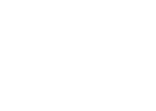 в течение года Заведующий Старший воспитатель Оформление наглядной информации, стендов, памяток по текущим управленческим вопросам. в течение года Старший воспитатель педагоги ДОУ. Организация взаимодействия между всеми участниками образовательного процесса: дети, родители, педагоги. в течение года Старший воспитатели,  Взаимодействие с социальными институтами как условие обеспечение качества реализации основной образовательной программы дошкольного образования  Взаимодействие с социальными институтами как условие обеспечение качества реализации основной образовательной программы дошкольного образования  Взаимодействие с социальными институтами как условие обеспечение качества реализации основной образовательной программы дошкольного образования  Взаимодействие с социальными институтами как условие обеспечение качества реализации основной образовательной программы дошкольного образования  Социальный партнер Направление сотрудничества Формы События Отдел ГИБДД Управления МВД России по городу НовосибирскуФормирование элементарных знаний о безопасности и основ жизнедеятельности  Проведение совместных акций, родительских собраний. Организация родительских патрулей. Распространение памяток, брошюр  Проведение социальных акций. «Светоотражающие элементы», «Неделя безопасности дорожного движения»  Международный день светофора.  День ГИБДД.  Всероссийский физкультурно-спортивный комплекс «Готов к труду и обороне»Участие в реализации общеобразовательных программ физического и личностного развития детей на основе преемственности   Совместные спортивные праздники, Сдача норм ГТО дошкольникамиСдача норм ГТО                     «День Физкультурника» Папа, мама, я –спортивная семья»  МКУК ЦБС Кировского района «Централизованная библиотечная система им. А.С. Макаренко» Библиотека им.  М.А. БулгаковаРасширение читательского кругозора, культуры чтения детей  Проведение образовательных программ «Юный читатель»  Организация детских тематических выставок рисунка  День русского языка. День рождения А.С. ПушкинаДень Российской печати.  Международный день дарения книги.  Всемирный день писателя. Всемирный день поэзии.  Международный день детской книги.  Детская школа     искусств № 20 «Муза» Участие в реализации общеобразовательных программ культурологической направленности  Проведение концертов, музыкальных вечеров Всероссийская неделя музыки для детей и юношества.                               День рождения П.И.Чайковского.  МБОУ СОШ № 64  Обеспечение преемственности в вопросах полноценного физического, интеллектуального и личностного развития ребенка с учетом его индивидуальных особенностей в переходный период от дошкольного воспитания к школе Участие в совместных акциях, проектах.  Проведение спортивных соревнований на стадионе.Организация праздников и совместных акций.  Экскурсию в школу.  День знаний.Эстафета ко Дню защитника Отечества  Частное учреждение дополнительного образования Центр творческого развития детей «Грация» Участие в реализации общеобразовательных программ культурологической направленности Организация культурно-массовых мероприятий, фестивалей, конкурсов, акций Проведение муниципального конкурса детского творчества «Маленькая страна», «Сохраним счастье в доме» ГБУЗ НСО «ГКП №13» Проведение медицинского обследования, связь медицинских работников по вопросам заболеваемости и профилактики (консультирование) Консультации, диспансеризация, медицинские осмотры Медицинские осмотры,                  Дни Здоровья 